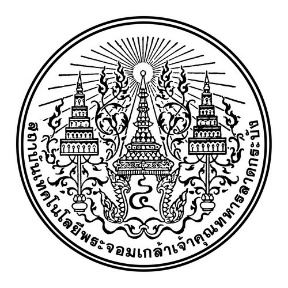 คณะอุตสาหกรรมอาหารสถาบันเทคโนโลยีพระจอมเกล้าเจ้าคุณทหารลาดกระบังแบบฟอร์มขอสอบประมวลความรู้ (แบบข้อเขียน)						    วันที่………..เดือน…………..….…พ.ศ……………เรื่อง	การสอบประมวลความรู้เรียน	คณบดีคณะอุตสาหกรรมอาหารสิ่งที่ส่งมาด้วย	สำเนาทรานสคริปส์  จำนวน 1 ชุด		ข้าพเจ้า………………………………………..………………………….รหัสประจำตัว……………………………………….สาขาวิชา…………………………………………………………เป็นนักศึกษาตั้งแต่ภาคการศึกษาที่………… ปีการศึกษา………………   ชื่ออาจารย์ที่ปรึกษาวิทยานิพนธ์หลัก…………………………………………………..………………………………………   ชื่ออาจารย์ที่ปรึกษาวิทยานิพนธ์ร่วม...………………………………………………………………………………………..   ชื่ออาจารย์ที่ปรึกษาค้นคว้าอิสระหลัก…………………………………………………..………………………………………   ชื่ออาจารย์ที่ปรึกษาค้นคว้าอิสระร่วม...………………………………………………………………………………………..มีความประสงค์ขอสอบประมวลความรอบรู้ แบบข้อเขียน โดยได้ศึกษารายวิชาบังคับครบถ้วนตามหลักสูตรแล้ว		จึงเรียนมาเพื่อโปรดพิจารณา							ขอแสดงความนับถือ				                               ลงชื่อ………………………………….นักศึกษา   					                          (…………………………………)ความเห็นของอาจารย์ที่ปรึกษาลงชื่อ................………………………………….  อาจารย์ที่ปรึกษา					        (……………….……………………………) ความเห็นของประธานหลักสูตร	             ลงชื่อ................………………………………….  ประธานหลักสูตร					        (……………….……………………………) เรียน	คณบดี	ตรวจสอบคุณสมบัติของนักศึกษาดังกล่าวแล้ว เห็นสมควรลงนามในคำสั่งลงชื่อ…......................................................                                                                                            (นางศิริพร แท่นแก้ว)                                                                                              ...................................................